Místní program obnovy venkova obce Řetová do roku 2015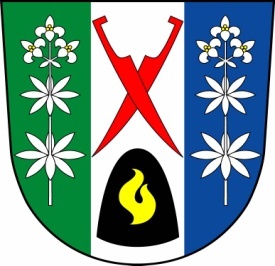 schválený na zasedání zastupitelstva obce Řetová  dne 1.9.2010Předkladatel:  Antonín Jedlička – starosta obce Řetová  dne 1.9.2010Hlavní cíle tohoto programu :_ rozvoj obce – zajistit kvalitní možnosti pro novou výstavbu bydlení,  pro rekreaci a sportovní vyžití občanů, občanskou vybavenost, služby a výrobu – rozšiřování  veřejného osvětlení a  místních komunikací, chodníků, parkovišť  a odstavných ploch – nákup pozemku a vybudování sběrného místa pro velkoobjemový a tříděný sběr odpadů v obci– dokončení rekonstrukce šaten a stavba střídaček na fotbalovém hřišti 	–úprava prostranství před obecním úřadem	–vypracování projektové dokumentace na rozvoj obce_ ochrana životního prostředí – výraznou roli v rozvoji obce bude hrát čistota životního prostředí ,  zřizování a údržba veřejné zeleně,  péče o 4 chráněné stromy v obci  a zkvalitnění  odpadového hospodářství–nákup komunální techniky na údržbu obce a zeleně _ ochrana krajinného rázu - zachování přírodních, krajinných a estetických hodnotna území obce, údržba obecních lesů_ ochrana kulturního děditství - zachování kulturních památek, údržba hřbitova,  sakrálnícha pietních staveb_ opravy a rekonstrukce majetku obce – budov , staveb, veřejného osvětlení  a rozhlasu, místních komunikací, chodníků, parkovišť  a odstavných ploch. 	– rekonstrukce jídelny v základní škole – rekonstrukce dětského hřiště u mateřské školy – rekonstrukce tělocvičny a hřiště u ní–rekonstrukce čekáren na autobusyProjednáno na zasedání zastupitelstva obce dne 1. 9. 2011.  Schváleno  8 - mi  hlasyAntonín Jedlička – starosta obce         -----------------------------------------------